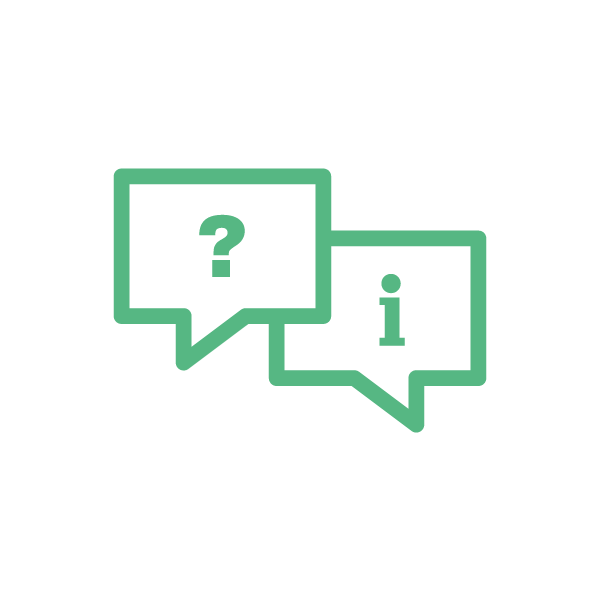 Ofte stillede spørgsmål og svar 
for medarbejdere, der skal evaluere deres leder 
i den fællesoffentlige ledelsesevalueringDenne version er til lokal tilpasning af spørgsmål og svar, inden den deles med jeres
medarbejdere [se især tekster, markeret med gult, som altid kræver tilpasning]. I kan også tilgå en standard version på hjemmesiden her og som pdf her.INDHOLDHVAD ER EN LEDELSESEVALUERING, OG HVAD SKAL DEN BRUGES TIL?Hvad er en ledelsesevaluering, og hvad skal den bruges til?Hvilke spørgsmål skal jeg svare på? Hvad skal ledelsesevalueringen bruges til? HVEM SKAL EVALUERES?Skal alle ledere evalueres? Hvem bliver min leder evalueret af?Hvem skal jeg evaluere?HVORDAN SKAL JEG SVARE PÅ SPØRGESKEMAET?Hvordan evaluerer jeg min leder? Hvordan og hvornår får jeg adgang til spørgeskemaet? Hvor lang tid tager det ca. at besvare spørgeskemaet? Skal jeg svare på hele spørgeskemaet på én gang?Kan jeg ændre min evaluering eller lave en ny, efter jeg har udfyldt den?Jeg er glad for min leder, så skal jeg bare give ham eller hende en god karakter ved alle spørgsmål? Gør det en forskel, om jeg svarer på spørgeskemaet eller ej? Jeg synes ikke, at spørgsmålene i spørgeskemaet er fyldestgørende. Hvad gør jeg? HVAD SKER DER, EFTER AT JEG HAR BESVARET SPØRGESKEMAET? Hvem får evalueringerne at se?Hvilke konsekvenser har det for min leder, hvis han eller hun får en dårlig evaluering?Hvornår hører jeg om resultaterne af ledelsesevalueringen? HVOR KAN JEG FÅ HJÆLP?Hvem kontakter jeg, hvis jeg har problemer med spørgeskemaet? Hvem kontakter jeg, hvis jeg er i tvivl om noget?HVAD ER EN LEDELSESEVALUERING, OG HVAD SKAL DEN BRUGES TIL? HVEM SKAL EVALUERES? HVORDAN SKAL JEG SVARE PÅ SPØRGESKEMAET? HVAD SKER DER, EFTER JEG HAR BESVARET SPØRGESKEMAET? HVOR KAN JEG FÅ HJÆLP?